REGULAMINTERMIN, MIEJSCE, CZASTERMIN: 07.10.2023MIEJSCE: STADION MIEJSKI W TRZEMESZNIE UL. SPORTOWA 19CZAS: START IMPREZY GODZ. 11:00ORGANIZATORZY: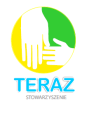 STOWARZYSZENIE TERAZ W TRZEMESZNIE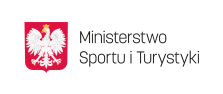 MINISTERSTWO SPORTU I TURYSTYKIOSIR W TRZEMESZNIE 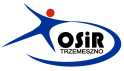 CELPROPAGOWANIE, PROMOCJA I UPOWSZECHNIANIE IDEI SPORTOWEGO TRYBU ŻYCIA, W TYM BIEGANIA I INNYCH KONKURENCJI SPORTOWYCH WŚRÓD DZIECI I MŁODZIEŻYPOPULARYZACJA ZDROWEGO TRYBU ŻYCIA WŚRÓD DZIECI I MŁODZIEŻYZAPISY DO BIEGÓW, PAKIETY STARTOWEZAPISY ELEKTRONICZNE DATA SPORT (link do zapisów)ZAPISY DO 6 PAŹDZIERNIKA 2023ROCZNIK 2016 I MŁODSZY: ZWOLNIENIE Z OPŁATY STARTOWEJ (ZAWODNICY NIE OTRZYMUJĄ KOSZULEK BIEGOWYCH, MOŻLIWOŚĆ ZAKUPIENIA KOSZULKI W CENIE 30 ZŁ PODCZAS DOKONYWANIA ZAPISU DZIECKA) LIMIT 200 ZAWODNIKÓWROCZNIKI 2010-2015:OPŁATA STARTOWA 30 ZŁ (PAKIET STARTOWY KOSZULKA BIEGOWA) LIMIT 300 OSÓBROZMIAR KOSZULEK – WYBÓR DO 15 WRZEŚNIA 2023 - ZAWODNICY ZAPISANI PO 15 WRZEŚNIA OTRZYMUJĄ KOSZULKĘ Z ROZMIARÓW DOSTĘPNYCH PODCZAS WERYFIKACJI. JEŚLI LIMIT ZAWODNIKÓW NIE ZOSTANIE ZAMKNIĘTY W DRODZE ELEKTRONICZNEJ BĘDZIE MOŻLIWOŚĆ WYKUPIENIA STARTU W DNIU BIEGUUDZIAŁ ZAWODNIKA JEST POTWIERDZONY DOPIERO PO DOKONANIU OPŁATYZAWODNIKA MOŻE ZGŁOSIĆ WYŁĄCZNIE RODZIC BĄDŹ PRAWNY OPIEKUN DZIECKAPAKIET ODBIERA SIĘ PODCZAS WERYFIKACJI ZAWODNIKA  DOKONANIE ZAPISU DZIECKA DO BIEGU JEST RÓWNOZNACZNE Z AKCEPTACJĄ NINIEJSZEGO REGULAMINUBIURO ZAWODÓWSTADION MIEJSKI W TRZEMESZNIE UL. SPORTOWA 19 GODZ. 11.00-12.30PODCZAS WERYFIKACJI ZAWODNIK OTRZYMUJE NR STARTOWY ORAZ PAKIETOSOBY, KTÓRE NIE BĘDĄ MOGŁY Z RÓŻNYCH PRZYCZYN WZIĄĆ UDZIAŁU W BIEGU BĘDĄ MOGŁY ODEBRAĆ PAKIET PRZED BIEGIEM W SIEDZIBIE STOWARZYSZENIA TERAZ BĄDŹ PODCZAS IMPREZYPLAN IMPREZY, DYSTANSE, ZASADY UDZIAŁU W BIEGACH11.00-12.30 WERYFIKACJESTARTY BIEGÓW OD GODZ. 13.00GODZ. 13.00 BIEG NA DYSTANSIE 100 M KAT. WIEKOWA 2019 I MŁODSI - OSOBNO DZIEWCZYNKI                      I CHŁOPCY - ROZDANIE MEDALI WRĘCZENIE STATUETEK+GODZ. 13.30 BIEG NA DYSTANSIE 100 M KAT. WIEKOWA ROCZNIK 2016-2018 - OSOBNO DZIEWCZYNKI I CHŁOPCY - ROZDANIE MEDALI WRĘCZENIE STATUETEKGODZ. 14.00 BIEG NA DYSTANSIE 300 M KAT. WIEKOWA ROCZNIK 2014-2015 - OSOBNO DZIEWCZYNKI I CHŁOPCY - ROZDANIE MEDALI WRĘCZENIE STATUETEKGODZ. 14.30 BIEG NA DYSTANSIE 600 M KAT. WIEKOWA ROCZNIK 2012-2013 - OSOBNO DZIEWCZĘTA   I CHŁOPCY - ROZDANIE MEDALI WRĘCZENIE STATUETEKGODZ. 15.00 BIEG NA DYSTANSIE 1000 M KAT. WIEKOWA ROCZNIK 2010-2011 - OSOBNO DZIEWCZĘTA I CHŁOPCY - ROZDANIE MEDALI WRĘCZENIE STATUETEKBIEGI ODBĘDĄ SIĘ BEZ POMIARU CZASUWARUNKIEM SKLASYFIKOWANIA W OFICJALNYCH WYNIKACH BIEGU, JEST DOBIEGNIĘCIE DO METYW BIEGU ZAWODNIKÓW ROCZNIKA 2019 I MŁODSZEGO DZIECKO MOŻE BIEC ZA RĘKĘ Z JEDNYM                 Z RODZICÓW. W TRAKCIE BIEGÓW PROSIMY O ZACHOWANIE SZCZEGÓLNEJ OSTROŻNOŚCI NA TRASIE NIE TYLKO NA SWOJE DZIECKO, LECZ TAKŻE DZIECI BIEGNĄCE WOKÓŁ. W TRAKCIE BIEGÓW ZAKAZANE JEST CIĄGNIĘCIE DZIECI ZA RĘKĘ NAGRODY I ŚWIADCZENIAKAŻDY Z UCZESTNIKÓW OTRZYMA PAMIĄTKOWY MEDAL ZA UKOŃCZENIE BIEGUORGANIZATOR ZAPEWNIA PAKIET ŻYWIENIOWY (WODA + BATON LUB INNY RODZAJ POSIŁKU) ZAWODNICY, KTÓRZY ZAJMĄ  MIEJSCA OD 1 DO 3 W SWOICH KAT. WIEKOWYCH Z OSOBNYM PODZIAŁEM DZIEWCZĘTA I CHŁOPCY OTRZYMUJĄ STATUETKIUWAGI KOŃCOWEORGANIZATOR ZAPEWNIA OPIEKĘ MEDYCZNĄ W TRAKCIE ZAWODÓWRODZIC UCZESTNIKA BIERZE PEŁNĄ ODPOWIEDZIALNOŚĆ ZA UCZESTNICTWO DZIECKA W BIEGU                       I PONOSI Z TYM ZWIĄZANE RYZYKO. RODZICE MAJĄ ŚWIADOMOŚĆ, ŻE UCZESTNICTWO W ZAWODACH WIĄŻE SIĘ Z WYSIŁKIEM FIZYCZNYM I POCIĄGA ZA SOBĄ NATURALNE RYZYKO ZAGROŻENIA WYPADKIEM, MOŻLIWOŚĆ ODNIESIENIA OBRAŻEŃ CIAŁA I URAZÓW FIZYCZNYCH (W TYM ŚMIERCI). PRZEKAZANIE ORGANIZATOROWI PRAWIDŁOWO WYPEŁNIONEGO FORMULARZA REJESTRACYJNEGO ORAZ DOKONANIE OPŁATY REJESTRACYJNEJ OZNACZA, ŻE RODZIC LUB OPIEKUN PRAWNY DOKONAŁ OCENY STOPNIA RYZYKA ZWIĄZANEGO Z UCZESTNICTWEM W ZAWODACH I DOBROWOLNIE ZDECYDOWAŁ SIĘ PODJĄĆ TO RYZYKODZIECKO STARTUJĄC W BIEGU JEST ZDROWE I NIE POSIADA ŻADNYCH PRZECIWWSKAZAŃ DO UCZESTNICZENIA W ZAWODACH SPORTOWYCH WYMAGAJĄCYCH WYSIŁKU FIZYCZNEGOORGANIZATOR ZAWODÓW ZASTRZEGA SOBIE MOŻLIWOŚĆ ZMIAN W REGULAMINIE, O KTÓRYCH JEST ZOBOWIĄZANY POWIADOMIĆ PRZED ROZPOCZĘCIEM ZAWODÓW KOMUNIKATEM NA JEGO SOCIAL MEDIACHZAWODY ODBĘDĄ SIĘ BEZ WZGLĘDU NA WARUNKI ATMOSFERYCZNEOPŁATA STARTOWA JEST BEZZWROTNA